     臺中市南屯區東興國民小學轉出證明申請書 東小轉證字第             號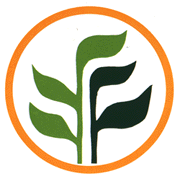                     (導師簽名後請將本申請書交回教務處)                                                     承辦人註冊組簽章：學生姓名學生姓名性別性別□男□女□男□女生日生日年    月     日原班級原班級     年     班     年     班身分證號身分證號身分證號身分證號身分證號身分證號遷移新戶籍地址      縣      鄉鎮     村       鄰         路      巷            號      市      市區     里                  街      弄       樓之      縣      鄉鎮     村       鄰         路      巷            號      市      市區     里                  街      弄       樓之      縣      鄉鎮     村       鄰         路      巷            號      市      市區     里                  街      弄       樓之      縣      鄉鎮     村       鄰         路      巷            號      市      市區     里                  街      弄       樓之      縣      鄉鎮     村       鄰         路      巷            號      市      市區     里                  街      弄       樓之      縣      鄉鎮     村       鄰         路      巷            號      市      市區     里                  街      弄       樓之      縣      鄉鎮     村       鄰         路      巷            號      市      市區     里                  街      弄       樓之      縣      鄉鎮     村       鄰         路      巷            號      市      市區     里                  街      弄       樓之      縣      鄉鎮     村       鄰         路      巷            號      市      市區     里                  街      弄       樓之      縣      鄉鎮     村       鄰         路      巷            號      市      市區     里                  街      弄       樓之遷移新戶籍地址【請繳交戶口名簿影本】【請繳交戶口名簿影本】【請繳交戶口名簿影本】【請繳交戶口名簿影本】【請繳交戶口名簿影本】【請繳交戶口名簿影本】【請繳交戶口名簿影本】【請繳交戶口名簿影本】【請繳交戶口名簿影本】【請繳交戶口名簿影本】新聯絡地址      縣      鄉鎮     村       鄰         路      巷            號      市      市區     里                  街      弄       樓之□同戶籍地址      縣      鄉鎮     村       鄰         路      巷            號      市      市區     里                  街      弄       樓之□同戶籍地址      縣      鄉鎮     村       鄰         路      巷            號      市      市區     里                  街      弄       樓之□同戶籍地址      縣      鄉鎮     村       鄰         路      巷            號      市      市區     里                  街      弄       樓之□同戶籍地址      縣      鄉鎮     村       鄰         路      巷            號      市      市區     里                  街      弄       樓之□同戶籍地址      縣      鄉鎮     村       鄰         路      巷            號      市      市區     里                  街      弄       樓之□同戶籍地址      縣      鄉鎮     村       鄰         路      巷            號      市      市區     里                  街      弄       樓之□同戶籍地址      縣      鄉鎮     村       鄰         路      巷            號      市      市區     里                  街      弄       樓之□同戶籍地址      縣      鄉鎮     村       鄰         路      巷            號      市      市區     里                  街      弄       樓之□同戶籍地址      縣      鄉鎮     村       鄰         路      巷            號      市      市區     里                  街      弄       樓之□同戶籍地址連絡電話連絡電話連絡電話擬就讀學校擬就讀學校擬就讀學校                 縣             市區                 市             鄉鎮           國民小學                              縣             市區                 市             鄉鎮           國民小學                              縣             市區                 市             鄉鎮           國民小學                              縣             市區                 市             鄉鎮           國民小學                              縣             市區                 市             鄉鎮           國民小學                              縣             市區                 市             鄉鎮           國民小學                              縣             市區                 市             鄉鎮           國民小學                              縣             市區                 市             鄉鎮           國民小學             申請人【需為監護人】申請人【需為監護人】申請人【需為監護人】與學生關係與學生關係申請日期申請日期申請人【需為監護人】申請人【需為監護人】申請人【需為監護人】與學生關係與學生關係     年      月      日     年      月      日請導師勾選請導師勾選請導師勾選□已領教科書        □已領簿本           □未領教科書□已領教科書        □已領簿本           □未領教科書□已領教科書        □已領簿本           □未領教科書□已領教科書        □已領簿本           □未領教科書□已領教科書        □已領簿本           □未領教科書□已領教科書        □已領簿本           □未領教科書□已領教科書        □已領簿本           □未領教科書□已領教科書        □已領簿本           □未領教科書請導師勾選請導師勾選請導師勾選□已繳註冊費        □已繳午餐費         □圖書室借書未還□已繳註冊費        □已繳午餐費         □圖書室借書未還□已繳註冊費        □已繳午餐費         □圖書室借書未還□已繳註冊費        □已繳午餐費         □圖書室借書未還□已繳註冊費        □已繳午餐費         □圖書室借書未還□已繳註冊費        □已繳午餐費         □圖書室借書未還□已繳註冊費        □已繳午餐費         □圖書室借書未還□已繳註冊費        □已繳午餐費         □圖書室借書未還導師簽名【簽名或蓋章】導師簽名【簽名或蓋章】導師簽名【簽名或蓋章】備註 ※導師簽名後，請家長將本申請表交回註冊組並領取轉學證明書，並請於三日內到  對方學校報到。 ※導師簽名後，請家長將本申請表交回註冊組並領取轉學證明書，並請於三日內到  對方學校報到。 ※導師簽名後，請家長將本申請表交回註冊組並領取轉學證明書，並請於三日內到  對方學校報到。 ※導師簽名後，請家長將本申請表交回註冊組並領取轉學證明書，並請於三日內到  對方學校報到。 ※導師簽名後，請家長將本申請表交回註冊組並領取轉學證明書，並請於三日內到  對方學校報到。 ※導師簽名後，請家長將本申請表交回註冊組並領取轉學證明書，並請於三日內到  對方學校報到。 ※導師簽名後，請家長將本申請表交回註冊組並領取轉學證明書，並請於三日內到  對方學校報到。 ※導師簽名後，請家長將本申請表交回註冊組並領取轉學證明書，並請於三日內到  對方學校報到。 ※導師簽名後，請家長將本申請表交回註冊組並領取轉學證明書，並請於三日內到  對方學校報到。 ※導師簽名後，請家長將本申請表交回註冊組並領取轉學證明書，並請於三日內到  對方學校報到。